 CC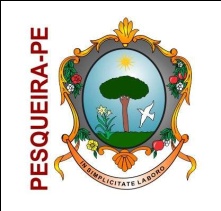 EXTRA ACTIVITY – HOMEWORK- CAPITULO 2 TÓPICO 2 – SIMPLE PRESENTTÓPICO 3 – PRESENT CONTINUOUSTÓPICO 4 – WH – QUESTIONS- EXERCÍCIOS NO LIVROPÁGS – 510 / 512 / 514EXERCICO DE FIXAÇÃO – PÁGS – 518 À 520- TRADUÇÕES DE TEXTOSTEXTO 2 – pág 516 e 517 (tradução no caderno), questões 02 à 05 no livro.TEXTO 6 – pág 518 (tradução no caderno), questões 09 e 10 no livro.- EXERCÍCIOS PROPOSTOS – CAPÍTULO 2 – PÁGS BRANCAS.PÁGINAS – 161 À 168- SITES DOS CONTEÚDOS E VÍDEO AULAS COM EXERCICIOS.SIMPLE PRESENThttps://www.todamateria.com.br/simple-present/https://www.yazigi.com.br/noticias/ingles/10-exercicios-sobre-simple-present-para-voce-praticar-o-ingleshttps://www.youtube.com/watch?v=gUu3czyI4DMhttps://www.youtube.com/watch?v=wc8uc4mZsH0PRESENT CONTINUOUShttps://www.todamateria.com.br/present-continuous/https://www.grammarnet.com/ghtml/present/exprescont1.htmhttps://www.youtube.com/watch?v=N59dxrYoUQshttps://www.youtube.com/watch?v=MsfSkmVR-xcWH – QUESTIONShttps://www.mairovergara.com/estruturas-do-ingles-wh-questions-words/?gclid=EAIaIQobChMIjqHV6pKk6AIVlQuRCh1u9wrUEAAYASAAEgIP5_D_BwEhttps://www.englishexercises.org/makeagame/viewgame.asp?id=1898https://www.youtube.com/watch?v=Ohf2ETvpNRghttps://www.youtube.com/watch?v=j-awTZH2j6A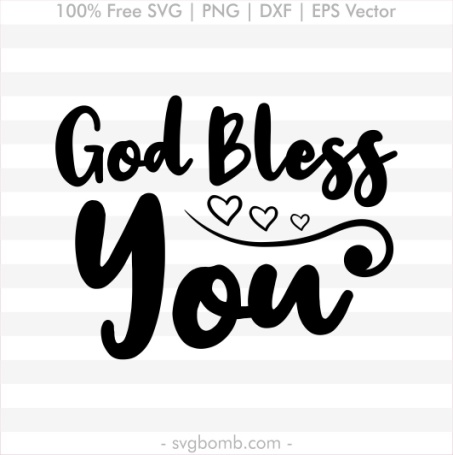 